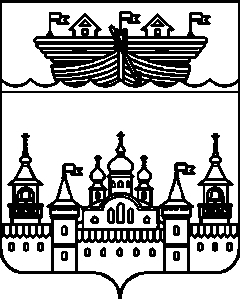 АДМИНИСТРАЦИЯЕГОРОВСКОГО СЕЛЬСОВЕТАВОСКРЕСЕНСКОГО МУНИЦИПАЛЬНОГО РАЙОНАНИЖЕГОРОДСКОЙ ОБЛАСТИПОСТАНОВЛЕНИЕ09 апреля 2018 года	№ 16Об утверждении плана противопожарных мероприятий по подготовке объектов, жилого фонда и населенных пунктов к эксплуатации в весенне-летний период 2018 годаВ целях предупреждения пожаров и обеспечения безопасности людей и объектов на территории Егоровского сельсовета в весенне-летний период 2018 года, руководствуясь распоряжением Правительства Нижегородской области от 23 марта 2018 года № 264-р «Об обеспечении пожарной безопасности объектов и населенных пунктов в весенне-летний период 2018 года» администрация Егоровского сельсовета Воскресенского муниципального района Нижегородской области постановляет:1.Утвердить План противопожарных мероприятий по подготовке объектов, жилищного фонда и населенных пунктов к эксплуатации в весенне - летний период 2018 года.2.Совместно с депутатами сельсовета и работниками МПК администрации в срок до 30 апреля 2018 года организовать и провести комплексные проверки, соответствия требований пожарной безопасности территорий населенных пунктов, обратив особое внимание на очистку территорий от сухой растительности и мусора, наличие и состояние водоисточников, приспособленных для целей пожаротушения и подъезда пожарной техники.3.Запретить сжигание мусора и сухой травы на территориях и вблизи населенных пунктов, а также стерни на полях.4.Разместить настоящее постановление в информационно-телекоммуникационной сети Интернет на официальном сайте администрации Воскресенского муниципального района Нижегородской области.5.Контроль за исполнением данного постановления оставляю за собой.6.Настоящее постановление вступает в силу со дня его обнародования.Глава администрации	Ю.А.ЧерняевУТВЕРЖДЕНпостановлениемадминистрации Егоровского сельсовета Воскресенского муниципального районаНижегородской областиот 09.04.2018 г. № 16План противопожарных мероприятий по подготовке объектов, жилищного фонда и населенных пунктов к эксплуатации в весенне- летний период 2018 года.НАИМЕНОВАНИЕ МЕРОПРИЯТИЙСрок выполненияОтветственные1.Организовать сходы с населением, на которых провести разъяснительную работу о приведении в пожаробезопасное состояние жилых домов и придомовых территорий, обучение пользованием таксофонами и др. связью для вызова пожарных служб. Повесить на доски объявлений номера телефонов пожарных частей.до 01 мая 2018годаГлава администрации,депутаты2.Произвести опашку населенных пунктов:д.Егорово– 1 км, д.Дубовка- 1 км, до 25 июня 2018 годаГлава администрации,3.Провести проверку, покраску и необходимую установку звуковой сигнализации в населенных пунктахдо 01 июня 2018 годаГлава администрации,работники МПК,депутаты с/совета4.Подготовить паспорта готовности населенных пунктов к весенне-летнему пожаробезопасному периоду 2018 годадо 20 апреля 2018годаГлава администрации5.Проведение проверки пожарной техники в МПК Егорово ремонт машин, проверка наличия ГСМ и необходимого ПТВ.до 01 мая2018 годаГлава администрации, старший водитель МПК6.Проверка и составление списков неблагополучных семей и лиц, злоупотребляющих спиртными напитками по населенным пунктам. 2 раза в годГлава администрации,Специалист администрации7.Проверить все противопожарные водоемы, заборы воды на водонапорных башнях, совместно с работниками МПК и составить схемы расположения. до 10 июня 2018годаГлава администрации,Работники МПК8.Повесить памятки на доски объявлений «О запрещении сжигания мусора и сухой травы вблизи и на территории населенных пунктов при установлении особого противопожарного режима.по мере необходимостиСпециалист администрации9.Рекомендовать Главе КФХ Миронову В.Б., обустроить противопожарные водоемы рядом с территорией пилорам и приобрести мотопомпыв течение годаГлава администрации10.Оказывать постоянную помощь населению по замене электропроводки в домахв течение года, по заявкам гражданГлава администрации11.Провести оборудование подъездных путей к вод источникам, приспособленным для забора воды пожарной техникой.май-август 2018 г. при наличии дополнительных средствГлава администрации12.Организовать дежурство в населенных пунктах в летнее пожароопасное время по мере поступления распоряжений главы администрациимай - сентябрьГлава администрации,депутаты13.Проведение противопожарного инструктажа с населением и выдача предписанийв течение годаРаботники МПК, специалист администрации